        Music Scores 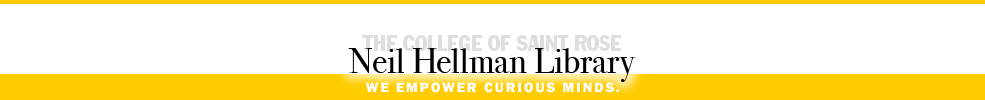 Location: 	Scores are located on the 3rd floor, after the 920’s.  They have various call numbers.  Examples:SCO 780.263 M9874 no. 22  S-10-2389MISC – 44 or YK – 8Tips for Finding Scores Using the Online Catalog:  All scores with the call number SCO 780.263 and some using the S-00-0000 call number are in the online catalog:  http://www.strose.edu/academics/libraryTo search for specific scores:Search for a composer or title, and limit your search to “music scores”Do a keyword search, and limit to “music scores”Suggested keywords:  high voice, medium voice, low voice, songs, piano music, symphonies, suites, operas, choruses, masses, concertos, chamber music,  and 4 handsSearch within subject browse and look for headings that end with “– Scores.”Example:  Songs (high voice) with orchestra – Scores.Suggested search terms: piano music, songs, operas, or concertosAdditional subject terms can be found using the Library of Congress Subject Headings: http://authorities.loc.gov/ Finding Scores with a S-00-0000 Call Number:For scores not in the online catalog, there is a card catalog (located next to these scores on the 3rd floor) you can use to search for specific composers and titles.  Scores are grouped together by a 2-digit instrument type and/or genre, then arranged by a 4 digit accession number.  Here is a guide to the 2-digit instrument type and/or genre:00 – Miscellaneous10 – Solo Piano20 – Solo Instrument with Piano, Chorus with Piano, String Ensemble with Piano30 – Chamber Music: Winds and Strings50 – Chamber Music: Strings60 – Orchestra 74 – Solo Voice (Songs, song cycles)76 – Chorus 86 – Cantatas, masses, requiems with full orchestra90 – Operas, operettas, ballets with full orchestraMore Places to Search for Scores:You can browse the MISC and YK scores on the third floor.	The following series can be found in the basement stacks:Collegium Musicum (q785 C697)Recent Researches in American Music  (q780.903 R295a)Recent Researches in the Music of the Baroque Era  (q780.903 R295b)Recent Researches in the Music of the Classical Era  (q786.4054 R295r)Recent Researches in the Music of the Middle Ages and Early Renaissance  (q780.94 R295)Recent Researches in the Music of the Renaissance  (q780.903 R295r)There are two web resources on the Music Research by Subject page:  Petrucci Music Library (International Music Score Library Project)ChoralWiki (Choral Public Domain Library)Scores not owned by the library can be requested through ILL (interlibrary loan)Please request scores using the book optionCirculation Policies:Music scores can be checked out at the circulation desk.  Loan period:  		3 weeks;  One renewal of 3 weeks	Fines and fees:		$.10 per day, per itemYou must have a valid Saint Rose ID with you to check out items from the library.  Items may be renewed in person or by phone (518) 454-5180.Please see the Neil Hellman Library handbook or ask at the circulation desk for information on the placement of holds or recalls on checked-out materials.Ask a reference librarian if you need help!The Neil Hellman Library518-454-5181www.strose.edu/academics/library